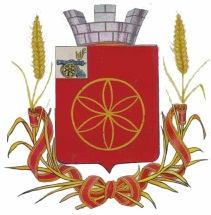 АДМИНИСТРАЦИЯ  МУНИЦИПАЛЬНОГО ОБРАЗОВАНИЯРУДНЯНСКИЙ РАЙОН СМОЛЕНСКОЙ ОБЛАСТИР А С П О Р Я Ж Е Н И Е от 03.03.2021 №  81-рОб утверждении Перечня нормативных правовых актов и их отдельных частей, содержащих обязательные требования, оценка соблюдения которых является предметом муниципального контроля за обеспечением сохранности автомобильных дорог местного значения вне границ населенных пунктов в границах муниципального образования Руднянский район Смоленской области, автомобильных дорог местного значения муниципального образования Руднянского городского поселения Руднянского района Смоленской области          В соответствии с  Федеральным законом от 26 декабря 2008 года N 294-ФЗ "О защите прав юридических лиц и индивидуальных предпринимателей при осуществлении государственного контроля (надзора) и муниципального контроля", Федеральным законом от 08.11.2007 N 257-ФЗ "Об автомобильных дорогах и о дорожной деятельности в Российской Федерации, постановлением Администрации муниципального образования Руднянский район Смоленской области от 13.09.2018 № П-340 «Об утверждении положения о дорожной деятельности в отношении автомобильных дорог местного значения вне границ населенных пунктов в границах муниципального образования Руднянский район Смоленской области, автомобильных дорог местного значения муниципального образования Руднянского городского поселения Руднянского района Смоленской области, а также осуществлении иных полномочий в области использования автомобильных дорог и осуществления дорожной деятельности в соответствии с законодательством Российской Федерации», руководствуясь Уставом муниципального образования Руднянский район Смоленской области      1.Утвердить перечень нормативных правовых актов и их отдельных частей, содержащих обязательные требования, оценка соблюдения которых является предметом муниципального контроля за обеспечением сохранности автомобильных дорог местного значения вне границ населенных пунктов в границах муниципального образования Руднянский район Смоленской области, автомобильных дорог местного значения муниципального образования Руднянского городского поселения Руднянского района Смоленской области (Приложение).      2. Настоящее распоряжение вступает в силу после его официального опубликования в соответствии с Уставом муниципального образования Руднянский район Смоленской области.     3. Контроль за исполнением настоящего постановления возложить на первого заместителя Главы муниципального образования Руднянский район Смоленской области.Глава муниципального образованияРуднянский район Смоленской области                                     Ю.И. ИвашкинПриложение

Перечень нормативных правовых актов и их отдельных частей, содержащих обязательные требования, оценка соблюдения которых является предметом муниципального контроля за обеспечением сохранности автомобильных дорог местного значения вне границ населенных пунктов в границах муниципального образования Руднянский район Смоленской области, автомобильных дорог местного значения муниципального образования Руднянского городского поселения Руднянского района Смоленской области.1. Акты органов Евразийского экономического союза2. Федеральные законы3. Иные нормативные документы, обязательность соблюдения которых установлена законодательством Российской ФедерацииNНаименование и реквизиты актаКраткое описание круга лиц и (или) перечня объектов, в отношении которых устанавливаются обязательные требованияУказание на структурные единицы акта, соблюдение которых оценивается при проведении мероприятий по контролю1Технический регламент Таможенного союза ТР ТС 014/2011 "Безопасность автомобильных дорог", утвержденный решением Комиссии Таможенного союза от 18 октября 2011 года N 827юридические лица; индивидуальные предприниматели; физические лицапункт 13.1, пункт 13.2, подпункты "а", "б", "в", "г" пункта 13.5 подпункты "а", "б"NНаименование и реквизиты актаКраткое описание круга лиц и (или) перечня объектов, в отношении которых устанавливаются обязательные требованияУказание на структурные единицы акта, соблюдение которых оценивается при проведении мероприятий по контролю1Федеральный закон от 8 ноября 2007 года N 257-ФЗ "Об автомобильных дорогах и о дорожной деятельности в Российской Федерации и о внесении изменений в отдельные законодательные акты Российской Федерации" (с последующими изменениями)юридические лица; индивидуальные предприниматели; физические лицастатья 22, статья 292Федеральный закон от 10 декабря 1995 года N 196-ФЗ "О безопасности дорожного движения" (с последующими изменениями)юридические лица; индивидуальные предприниматели; физические лицастатья 12, статья 133Федеральный закон от 29.12.2017 N 443-ФЗ "Об организации дорожного движения в Российской Федерации и о внесении изменений в отдельные законодательные акты Российской Федерации"юридические лица; индивидуальные предприниматели; физические лицаNНаименование документа (обозначение)Сведения об утвержденииКраткое описание круга лиц и (или) перечня объектов, в отношении которых устанавливаются обязательные требованияУказание на структурные единицы акта, соблюдение которых оценивается при проведении мероприятий по контролю1СП 78.13330.2012. Свод правил. Автомобильные дороги. Актуализированная редакция СНиП 3.06.03-85приказ Министерства регионального развития Российской Федерации от 30 июня 2012 года N 272юридические лица; индивидуальные предприниматели; физические лицаполностью2СП 42.13330.2011 Градостроительство. Планировка и застройка городских и сельских поселений. Актуализированная редакция СНиП 2.07.01-89приказ Министерства регионального развития Российской Федерации от 28 декабря 2010 года N 820юридические лица; индивидуальные предприниматели; физические лицараздел 113ГОСТ Р 50597-2017 "Дороги автомобильные и улицы. Требования к эксплуатационному состоянию, допустимому по условиям обеспечения безопасности дорожного движения. Методы контроля"Приказ Федерального агентства по техническому регулированию и метрологии от 26 сентября 2017 года N 1245-стюридические лица; индивидуальные предприниматели; физические лицапункт 5.2.1; пункт 5.2.3; пункт 5.2.4; пункт 5.2.5; пункт 5.2.6; пункт 5.2.74Правила благоустройства территории  муниципального образования Руднянского городского поселения Руднянского района Смоленской областирешение Совета депутатов Руднянского городского поселения Руднянского района Смоленской области от 22.11.2018г № 192)юридические лица; индивидуальные предприниматели; физические лицаст. 38-425Порядок осуществления муниципального дорожного контроля за обеспечением сохранности автомобильных дорог местного значения вне границ населенных пунктов в границах муниципального образования Руднянский район Смоленской области, автомобильных дорог местного значения муниципального образования Руднянского городского поселения Руднянского района Смоленской областиПостановление Администрации муниципального образования Руднянский район Смоленской области от 19.09.2018 № 346 юридические лица; индивидуальные предприниматели; физические лица6Административный регламент Администрации муниципального образования  Руднянский район Смоленской области по исполнению муниципальной функции «Муниципальный контроль за обеспечением сохранности автомобильных дорог местного значения вне границ населенных пунктов в границах муниципального образования Руднянский район Смоленской области и муниципального образования Руднянского  городского поселения Руднянского района Смоленской области »Постановление Администрации муниципального образования Руднянский район Смоленской области от  13.09.2018 г. № 331юридические лица; индивидуальные предприниматели; физические лица7 Порядок установления и использования полос отвода автомобильных дорог общего пользования местного значения вне границ населенных пунктов в границах муниципального образования Руднянский район Смоленской области, автомобильных дорогах общего пользования местного значения муниципального образования Руднянского городского поселения Руднянского района Смоленской области и порядка установления и использования придорожных полос автомобильных дорог общего пользования местного значения вне границ населенных пунктов в границах муниципального образования Руднянский район Смоленской области, автомобильных дорогах общего пользования местного значения муниципального образования Руднянского городского поселения Руднянского района Смоленской областиПостановление Администрации муниципального образования Руднянский район Смоленской области от 12.09.2019 № 371 юридические лица; индивидуальные предприниматели; физические лица